Getting to Know You -Grade _____K_______Full Name: Mary AndrewsBirthday: December 2Favorite Color:  RedFavorite Kind of Animal:  DogFavorite Teacher supplies:  Glue sticks/smelly markers/Big colored craft sticksFavorite Sweet Snack:  M & M’s/snackwells cookies/OreosFavorite Crunchy Snack:  Pretzels/Wheat ThinsFavorite Drink/Drinks:  Diet Pepsi/Diet Coke/StarbucksFavorite Fast Food Restaurant:  Taco Bell/ChipotleFavorite Sit Down Restaurant:  LaFuenta/Houlihan’s/3rd St.SocialFavorite Sports Teams:  Chiefs/Royals/LSU TigersFavorite Authors:  Leanne Moriart/Jody Piccoult/Susan Meissner/ Kate MortonFavorite Places to shop:  Macys/Jollys/TargetHobbies:  Walking my dog, reading/going to the moviesCandles/Flowers:  Vanilla, hibiscus, gardenia, rosesFavorite Scent/Lotion:  vanilla, “stress relief lotion”Allergies:  noneAnything you’d like us to know about you?  I love lottery tickets, scratch off/powerballquestions: contact Kimberly Ehlers kim.ehlers07@gmail.com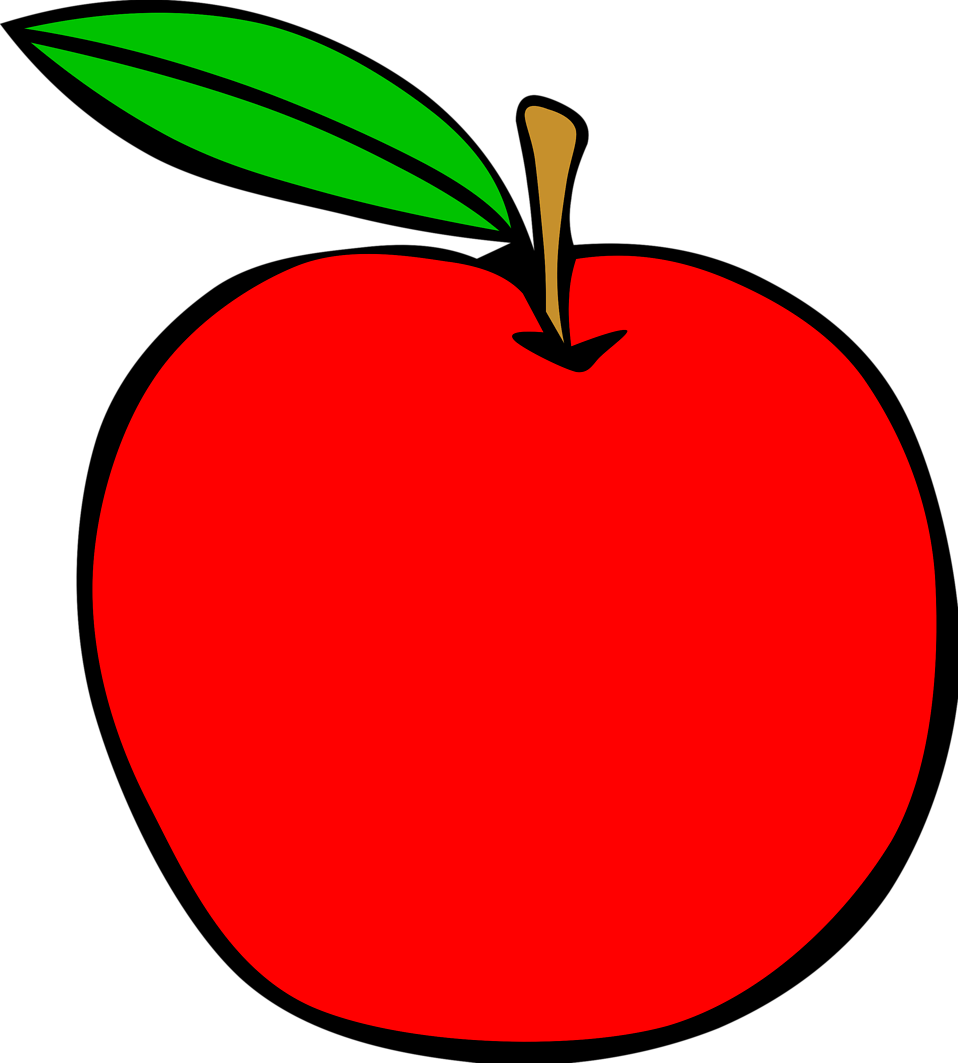 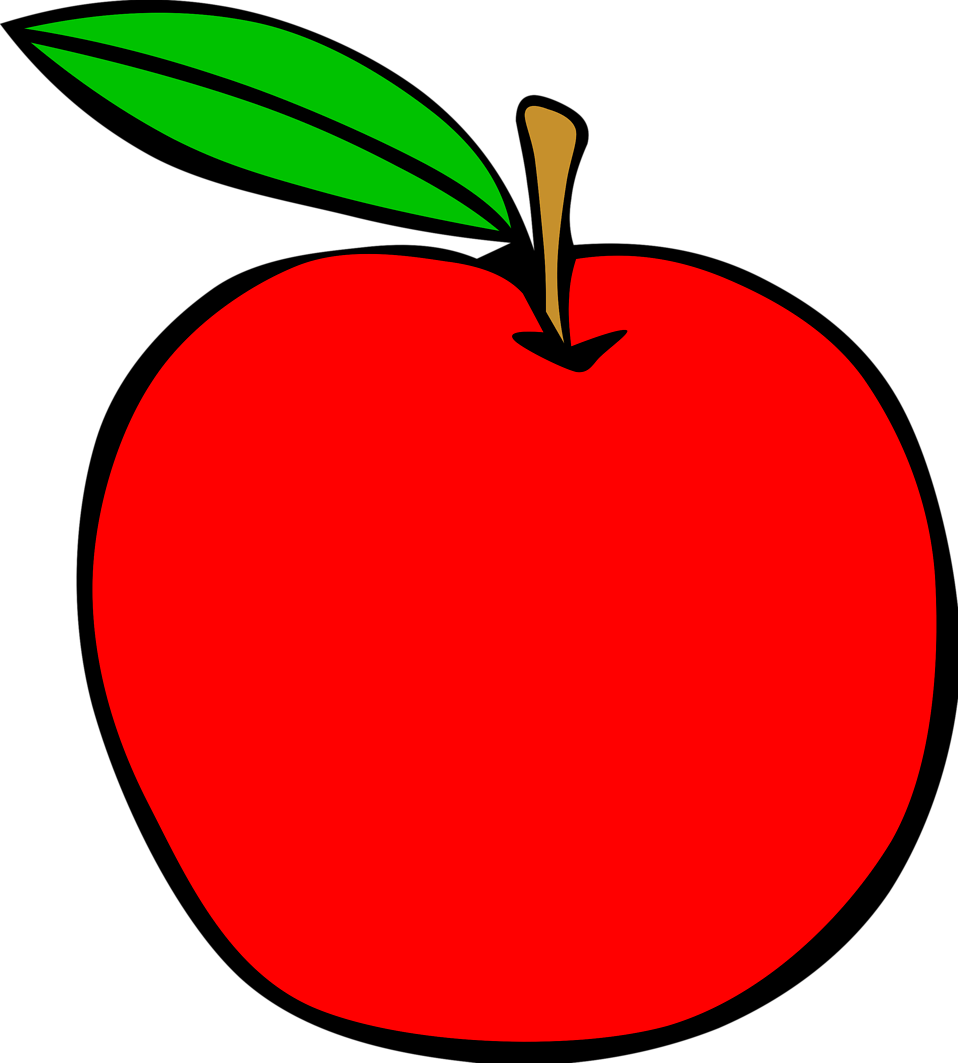 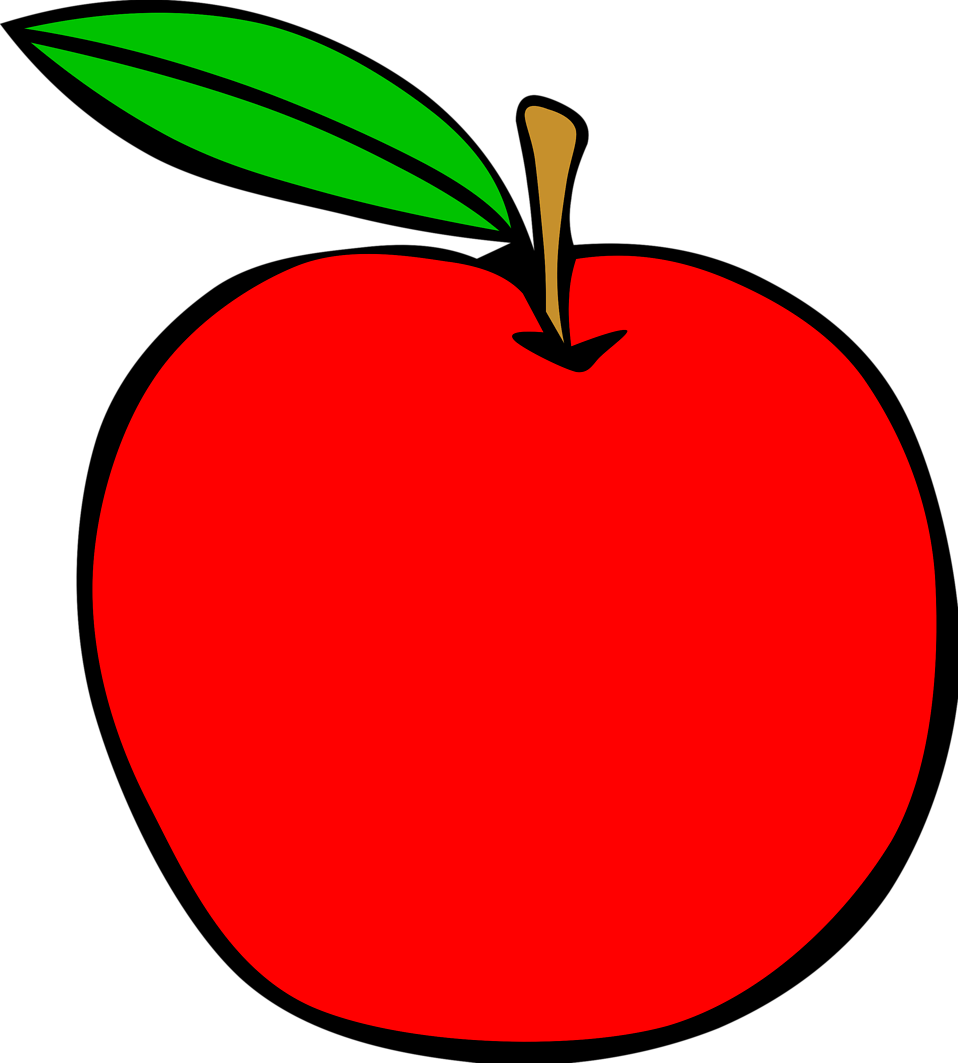 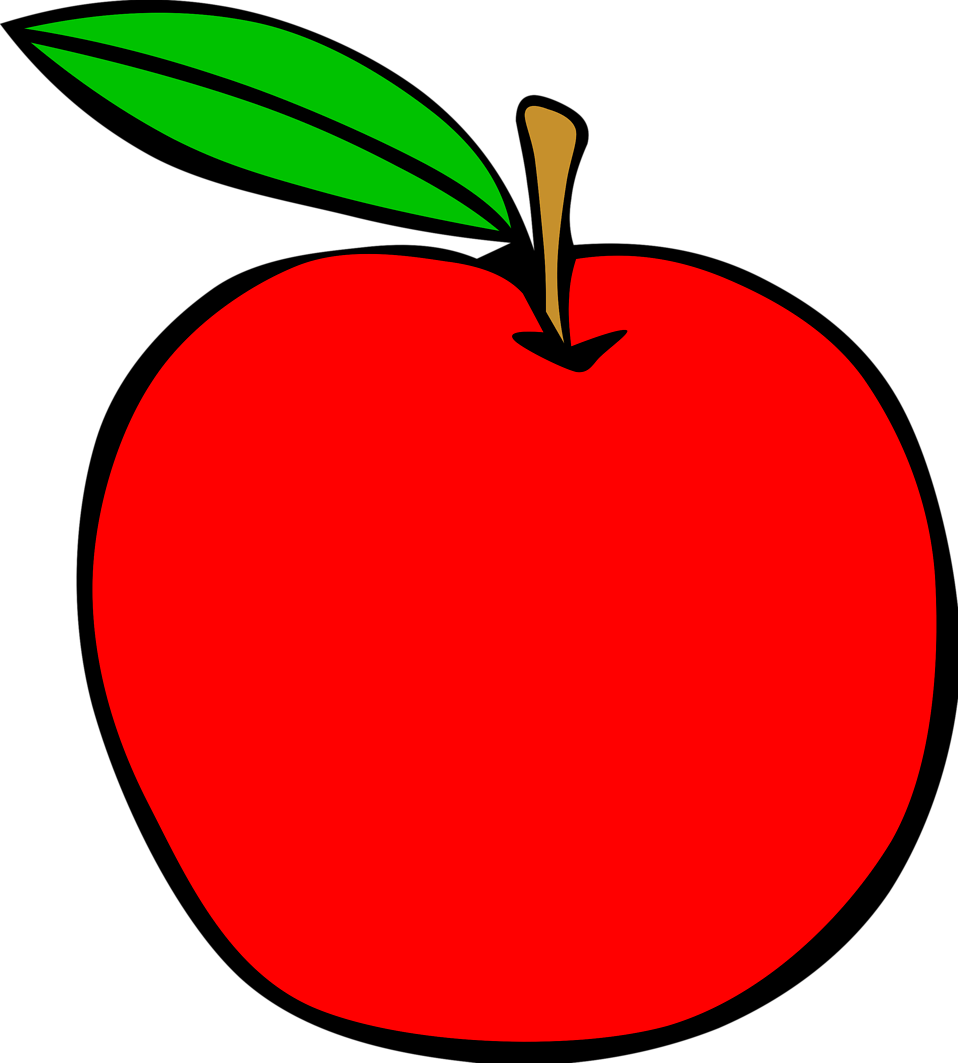 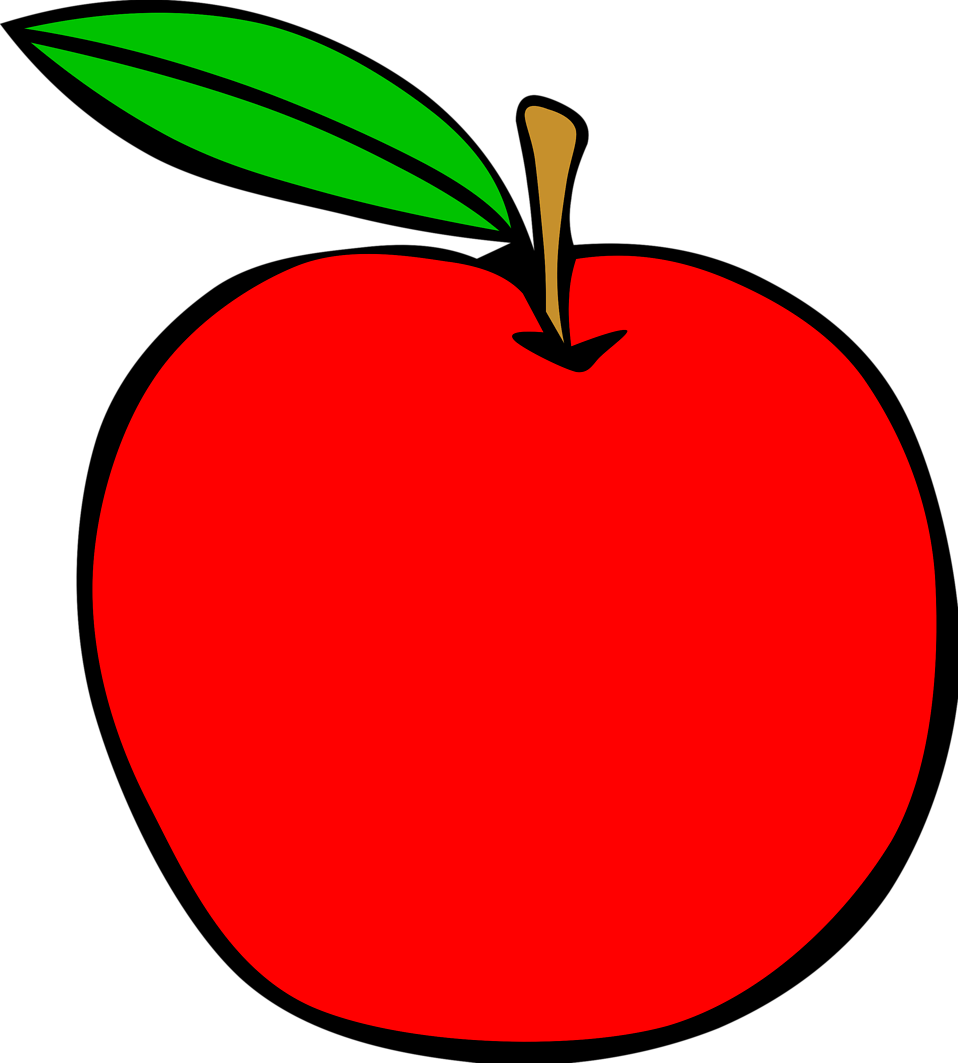 